RECOMENDACION: BECA IOIA ANDREW RUTHERFORD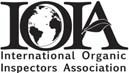 NOMBRE DEL SOLICITANTE                                                          AÑO DE ADJUDICACIÓN      Nombre del Referente      Dirección del Referente       Provincia/Estado 	                 País      Código Postal      
N.º de Teléfono                               Fax                         E-mail      La persona cuyo nombre aparece como Solicitante está aplicando para la Beca Rutherford de IOIA. Esta beca proporciona la matrícula completa, comidas y alojamiento en alguno de los cursos para inspectores orgánicos patrocinados por IOIA. IOIA aprecia su franca evaluación sobre el solicitante. Si Ud necesitará explicaciones posteriores, por favor, contacte: scholarship@ioia.net.Gracias por su evaluación del Solicitante.Le agradeceremos, además, que adjunte una carta a fin de ampliar su recomendación sobre el solicitante.Por favor, reenvíe el formulario y su carta a más tardar el 1 de Octubre, a IOIA, P.O. Box 6, Broadus, MT, USA 59317.¿Cuánto hace que conoce al Solicitante y a través de que medio?      ¿Cuáles considera Ud que son las aptitudes y las fortalezas del Solicitante?      ¿Cuáles considera Ud que son las áreas en las que el Solicitante necesita perfeccionarse?      Por favor, evalúe la integridad del Solicitante.      Por favor, evalúe el compromiso del Solicitante con la agricultura/industria orgánica.      Por favor, honesta y objetivamente, evalúe e indique las habilidades del Solicitante (excelente, bueno, promedio, pobre, sin información):¿Ud está al tanto de consideraciones respecto de necesidades financieras del solicitante para esta beca?Sí   No  Comentarios       Firma del Referente X                                                                                                  Fecha __________________     HabilidadExcelenteBuenoPromedioPobreSin infoHabilidadExcelenteBuenoPromedioPobreSin infoIntelectualImaginación/creatividadAutoConfianzaAnalíticoHabilidadesde ObservaciónHabilidades de redacciónHabilidades para escucharHabilidades Verbales